كلية علوم الحاسوب والرياضيات – جامعة الموصل 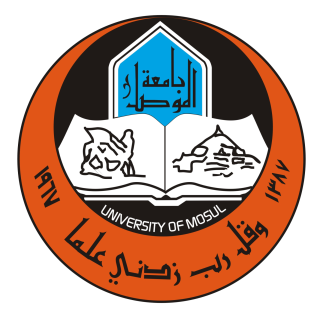 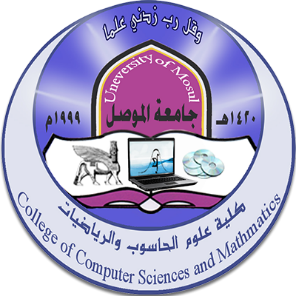 ملحق النشاطات المستقبلية لشهر كانون الاول – 2023اولا :-دورات التعليم المستمرثانيا :- الورش :تعنوان الدورةالتاريخالمكانالقسمالمحاضريناستدام برنامج ماتلاب لحل مسائل الامثلية العددية والمعادلات التفاضلية3/12/٢٠٢3قسم الرياضياتالرياضياتم.د. احمد عامر محمد فوزيم.م. نسمة جميل حميدمقدمة الى لغة بايثون وتحليل البيانات 3/12/٢٠٢3قسم علوم الحاسوبعلوم الحاسوبم. زيد عبدالاله منذرIntroduction to machine learning3/12/٢٠٢3قسم البرمجياتالبرمجياتم. د. علياء قصي احمد تقي    م. مها عبد الاله محمدOverleaf, Online LaTeX Editor3/12/٢٠٢3قسم الإحصاء والمعلوماتيةالإحصاء والمعلوماتيةد. لمى اكرم عبداللهAn Overview to Origin Lab3/12/٢٠٢3قسم البرمجياتالبرمجياتا. م. د. فرات يونسم. د. عزام عصام داودFundamentals of mathematics in machine learning3/12/٢٠٢3قسم البرمجياتالبرمجياتم. د. شذى عبدالله محمدIntroduction to Matlab Language4/12/٢٠٢3قسم البرمجياتالبرمجياتم. علياء غانمالزمن الحقيقي وانترنيت الاشياء5/12/٢٠٢3قسم علوم الحاسوبعلوم الحاسوبأ.د. ضحى بشير عبد اللهIntroduction in Deep learning programming5/12/٢٠٢3قسم علوم الحاسوبعلوم الحاسوبربى طلال ابراهيمComputer Vision with Python5/12/٢٠٢3قسم البرمجياتالبرمجياتم. د. حسن ماهر أحمدم. د. وائل وعد الله محمودتصميم الواجهات الرسومية باستخدام Matlab5/12/٢٠٢3قسم علوم الحاسوبعلوم الحاسوبا.م.علياء موفقاستخدام برنامج Math Mix لتحرير المعادلات10/12/٢٠٢3قسم الرياضياتالرياضياتم.د. احمد عامر محمد فوزيم.د. هشام محمد خضرAssurance of software product quality10/12/٢٠٢3قسم البرمجياتالبرمجياتا. م. د. ندى نعمت  سليممفاهيم الخدمات السحابية10/12/٢٠٢3قسم علوم الحاسوبعلوم الحاسوبد. وائل وعداللهمحمودتنظيم استمارة الاستبيان وتحليلها لطلبه الدراسات العليا10/12/٢٠٢3قسم البرمجياتالبرمجياتم. د. شذى عبدالله محمدLabVIEW Tutorials10/12/٢٠٢3قسم البرمجياتالبرمجياتا. م. د. فرات يونسم. د. عزام عصام داودتعلم لغة البايثون للمبتدئين10/12/٢٠٢3قسم البرمجياتالبرمجياتم. تغريد رياض جارالله             م. مروة عبد الكريم زيدانShell Script Programming10/12/٢٠٢3قسم الشبكاتالشبكاتم.م. سيماء محمد طاهركيفية تفريغ بيانات الاستبيان على برنامج    الاحصائيSPSS 10/12/٢٠٢3قسم بحوث العملياتبحوث العملياتد. محمد احمد شهاب        م.م. برهان حسين خلفWeka machine learning workbench10/12/٢٠٢3قسم البرمجياتالبرمجياتم.د. طرفة ياسين حامد  م.د. فراس محمد صالحGUI Matlab11/12/٢٠٢3قسم البرمجياتالبرمجياتا. م. د. سماء طليع عزيزمنصة ال Github للباحثين13/12/٢٠٢3قسم الامن السيبرانيالامن السيبرانيد. فارس عادل داؤدIntroduction of Data structure algorithm using C#13/12/٢٠٢3قسم علوم الحاسوبعلوم الحاسوبربى طلال ابراهيمWord 1013/12/٢٠٢3قسم علوم الحاسوبعلوم الحاسوبم.ايناس علي جميلIntroduction to GitHub for academic researchers17/12/٢٠٢3قسم علوم الحاسوبعلوم الحاسوبم.د فارس عادل،     أ.م.د. محمد جاجان يونسPlots in Python17/12/٢٠٢3قسم الشبكاتالشبكاتم.د. فراس محمد صالح       م.د. طرفة ياسين حامدBasic of R Programming17/12/٢٠٢3قسم الشبكاتالشبكاتم.م. سيماء محمد طاهرLatex 118/12/٢٠٢3قسم علوم الحاسوبعلوم الحاسوبم.د فارس عادل،     أ.م.د. محمد جاجان يونسالذكاء الاصطناعي والتعلم العميق19/12/٢٠٢3قسم البرمجياتالبرمجياتأ.د. صفوان عمر حسونمقدمة عن واجهات المستخدم الرسومية  GUI19/12/٢٠٢3قسم علوم الحاسوبعلوم الحاسوبم.ايناس علي جميل، م.م. منتهى طارق ياسينالفئة المستهدفةتاريخ الورشةعنوان الورشة تالطلبة3/12/2023تطبيق مسار بولونيا الرقميالطلبة4/12/2023مسار بولونيا ومتطلبات سوق العملالطلبة5/12/2023اهمية والية تطبيق مسار بولونياالطلبة6/12/2023مسار بولونيا بين المناهج والتدريسالطلبة7/12/2023مسار بولونيا ومخرجات التعلمالطلبة11/12/2023رؤى واهداف مسار بولونياالطلبة12/12/2023تقديم الحلول للمعوقات التي تواجه الطلبة في مسار بولونيا